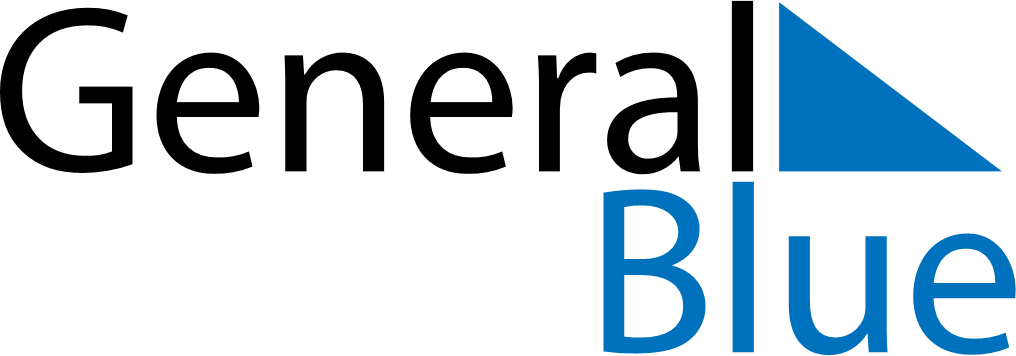 May 2024May 2024May 2024May 2024May 2024May 2024Nakkila, Satakunta, FinlandNakkila, Satakunta, FinlandNakkila, Satakunta, FinlandNakkila, Satakunta, FinlandNakkila, Satakunta, FinlandNakkila, Satakunta, FinlandSunday Monday Tuesday Wednesday Thursday Friday Saturday 1 2 3 4 Sunrise: 5:21 AM Sunset: 9:36 PM Daylight: 16 hours and 14 minutes. Sunrise: 5:18 AM Sunset: 9:39 PM Daylight: 16 hours and 20 minutes. Sunrise: 5:15 AM Sunset: 9:41 PM Daylight: 16 hours and 26 minutes. Sunrise: 5:12 AM Sunset: 9:44 PM Daylight: 16 hours and 31 minutes. 5 6 7 8 9 10 11 Sunrise: 5:10 AM Sunset: 9:47 PM Daylight: 16 hours and 37 minutes. Sunrise: 5:07 AM Sunset: 9:49 PM Daylight: 16 hours and 42 minutes. Sunrise: 5:04 AM Sunset: 9:52 PM Daylight: 16 hours and 48 minutes. Sunrise: 5:01 AM Sunset: 9:55 PM Daylight: 16 hours and 53 minutes. Sunrise: 4:58 AM Sunset: 9:57 PM Daylight: 16 hours and 58 minutes. Sunrise: 4:56 AM Sunset: 10:00 PM Daylight: 17 hours and 4 minutes. Sunrise: 4:53 AM Sunset: 10:03 PM Daylight: 17 hours and 9 minutes. 12 13 14 15 16 17 18 Sunrise: 4:50 AM Sunset: 10:05 PM Daylight: 17 hours and 14 minutes. Sunrise: 4:48 AM Sunset: 10:08 PM Daylight: 17 hours and 20 minutes. Sunrise: 4:45 AM Sunset: 10:11 PM Daylight: 17 hours and 25 minutes. Sunrise: 4:43 AM Sunset: 10:13 PM Daylight: 17 hours and 30 minutes. Sunrise: 4:40 AM Sunset: 10:16 PM Daylight: 17 hours and 35 minutes. Sunrise: 4:38 AM Sunset: 10:18 PM Daylight: 17 hours and 40 minutes. Sunrise: 4:35 AM Sunset: 10:21 PM Daylight: 17 hours and 45 minutes. 19 20 21 22 23 24 25 Sunrise: 4:33 AM Sunset: 10:23 PM Daylight: 17 hours and 50 minutes. Sunrise: 4:30 AM Sunset: 10:26 PM Daylight: 17 hours and 55 minutes. Sunrise: 4:28 AM Sunset: 10:28 PM Daylight: 18 hours and 0 minutes. Sunrise: 4:26 AM Sunset: 10:31 PM Daylight: 18 hours and 5 minutes. Sunrise: 4:23 AM Sunset: 10:33 PM Daylight: 18 hours and 9 minutes. Sunrise: 4:21 AM Sunset: 10:36 PM Daylight: 18 hours and 14 minutes. Sunrise: 4:19 AM Sunset: 10:38 PM Daylight: 18 hours and 18 minutes. 26 27 28 29 30 31 Sunrise: 4:17 AM Sunset: 10:40 PM Daylight: 18 hours and 23 minutes. Sunrise: 4:15 AM Sunset: 10:42 PM Daylight: 18 hours and 27 minutes. Sunrise: 4:13 AM Sunset: 10:45 PM Daylight: 18 hours and 31 minutes. Sunrise: 4:11 AM Sunset: 10:47 PM Daylight: 18 hours and 35 minutes. Sunrise: 4:09 AM Sunset: 10:49 PM Daylight: 18 hours and 39 minutes. Sunrise: 4:07 AM Sunset: 10:51 PM Daylight: 18 hours and 43 minutes. 